Algebraic Methods- Mark SchemeJune 2019 Mathematics Advanced Paper 1: Pure Mathematics 1May 2019 Mathematics Advanced Paper 1: Pure Mathematics 1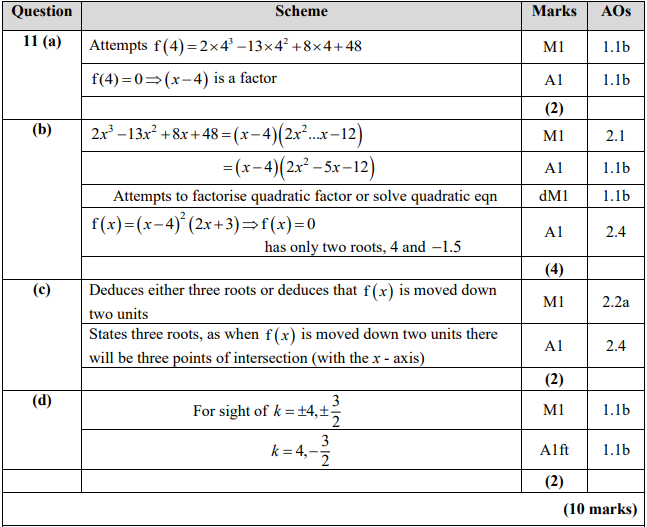 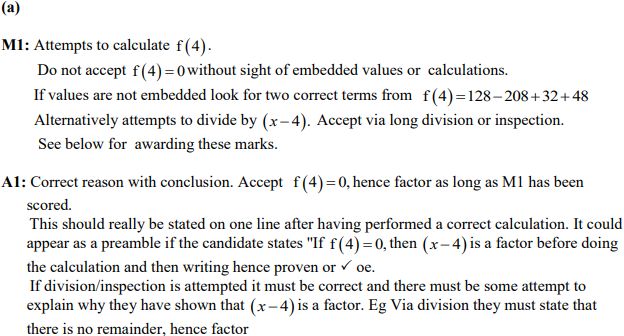 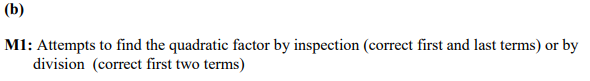 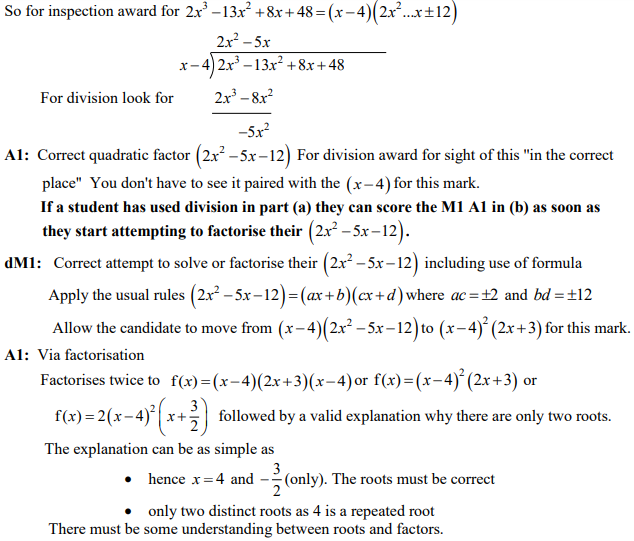 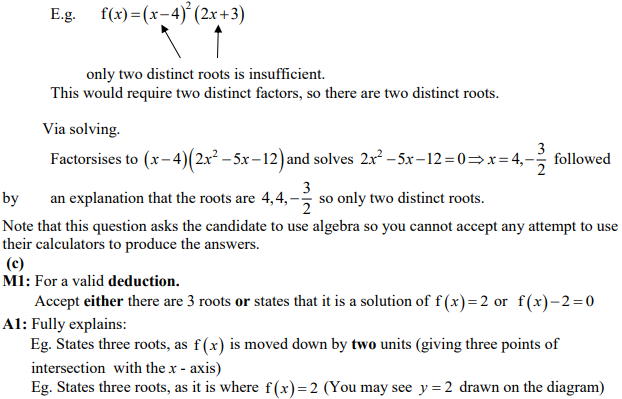 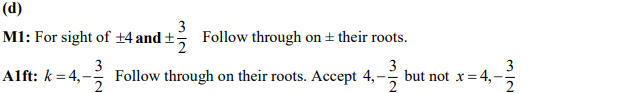 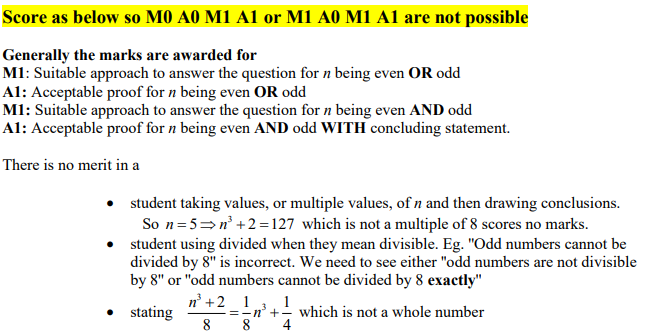 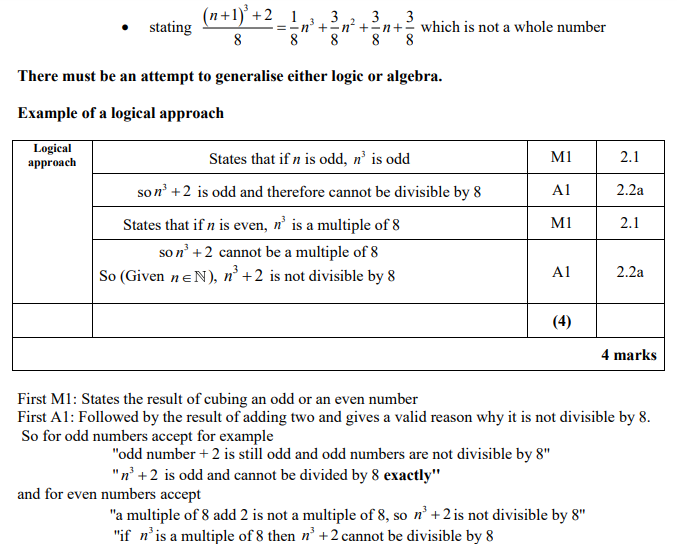 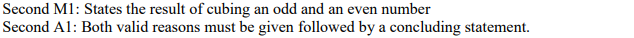 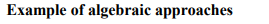 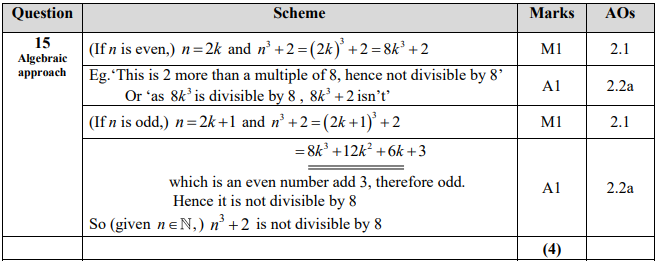 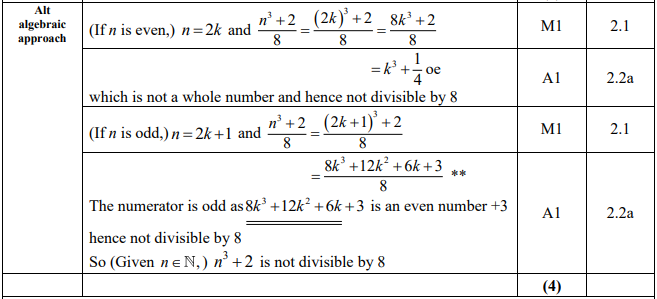 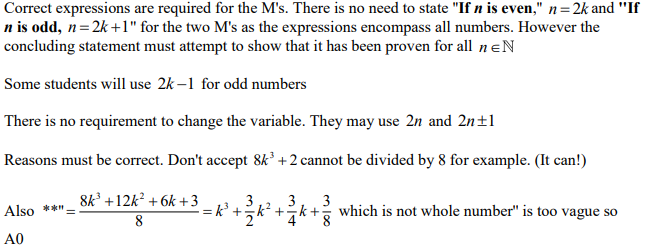 May 2018 Mathematics Advanced Paper 1: Pure Mathematics 1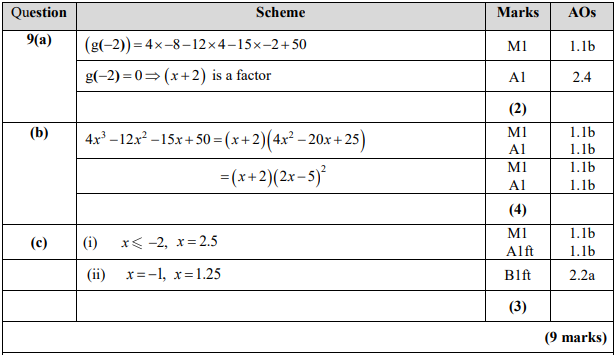 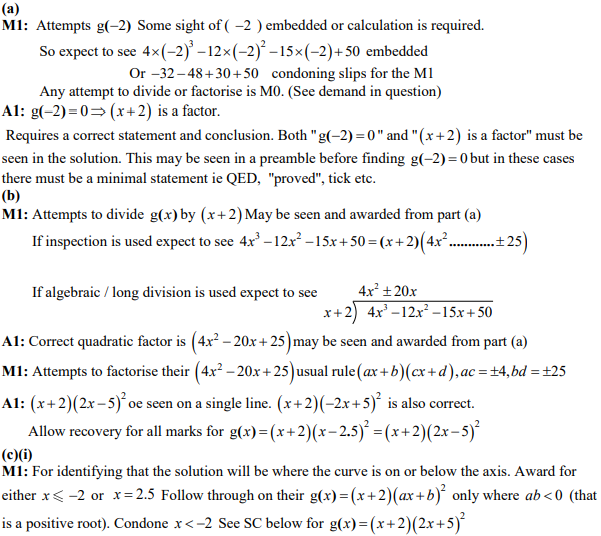 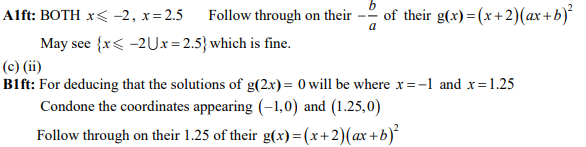 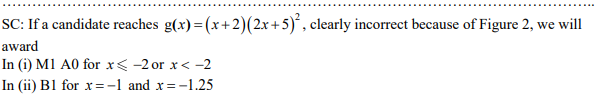 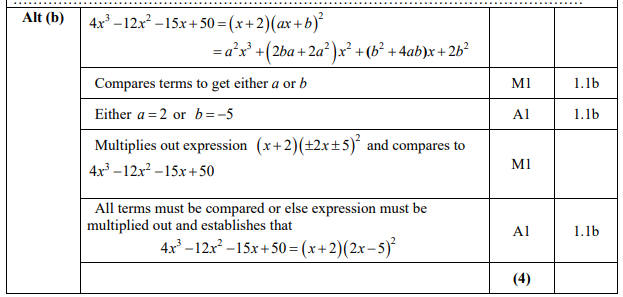 May 2017 Mathematics Advanced Paper 1: Pure Mathematics 2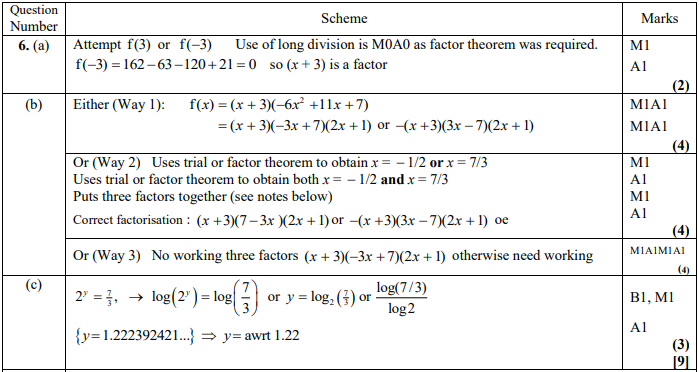 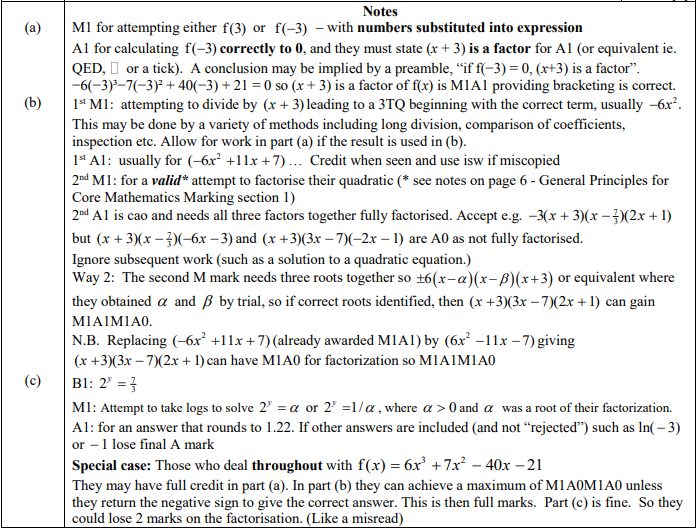 May 2016 Mathematics Advanced Paper 1: Pure Mathematics 2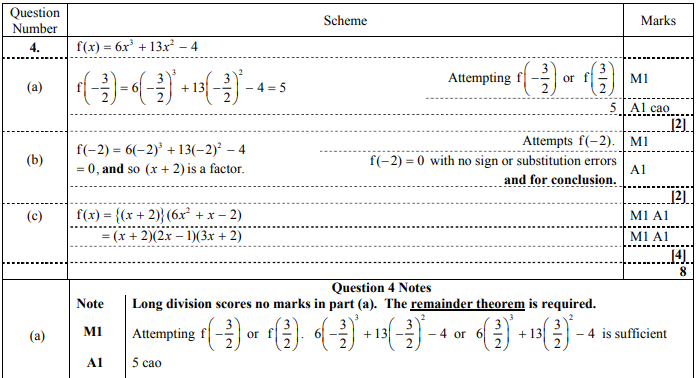 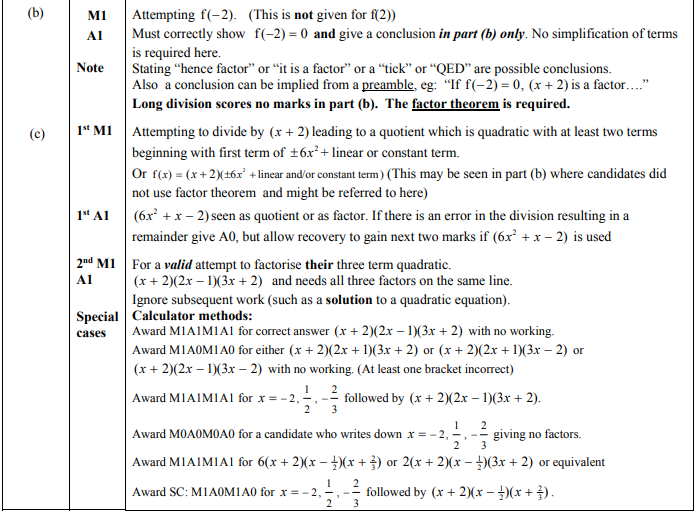 May 2015 Mathematics Advanced Paper 1: Pure Mathematics 2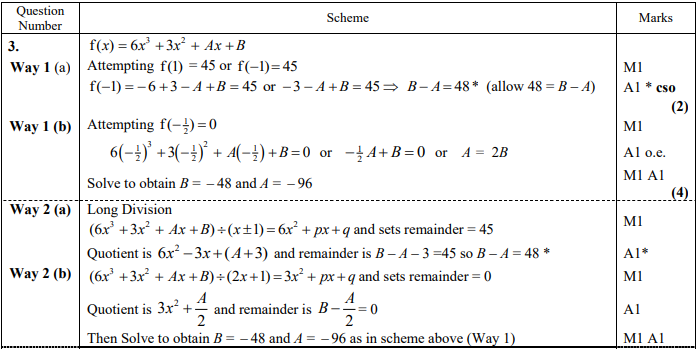 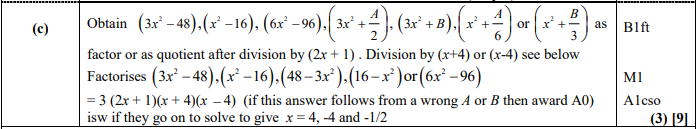 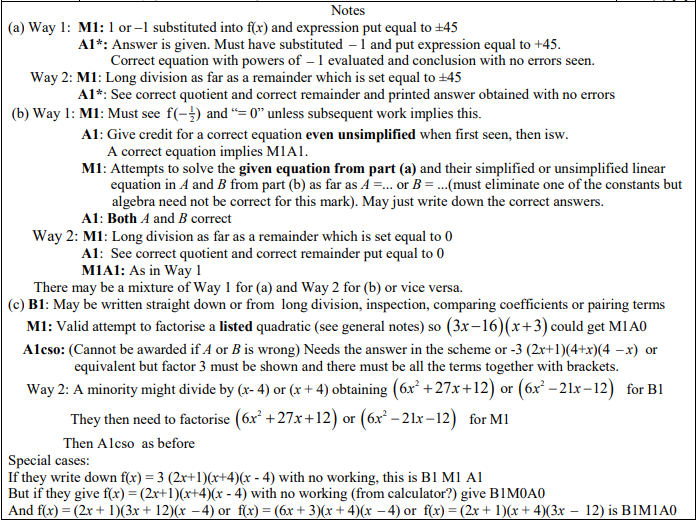 May 2014 Mathematics Advanced Paper 1: Pure Mathematics 2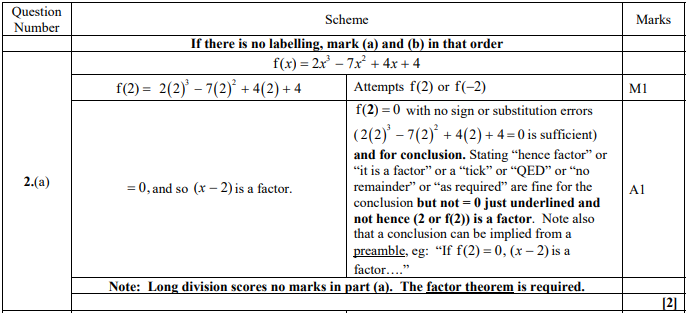 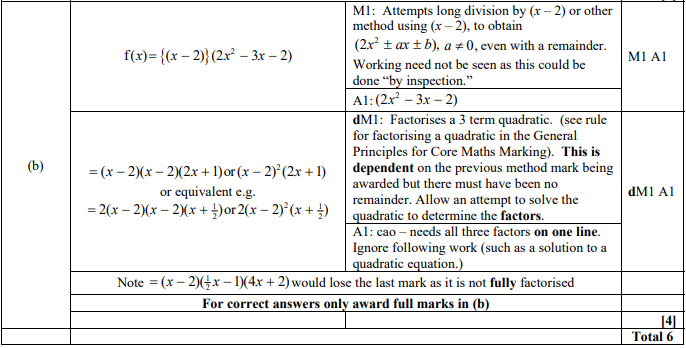 May 2013 Mathematics Advanced Paper 1: Pure Mathematics 2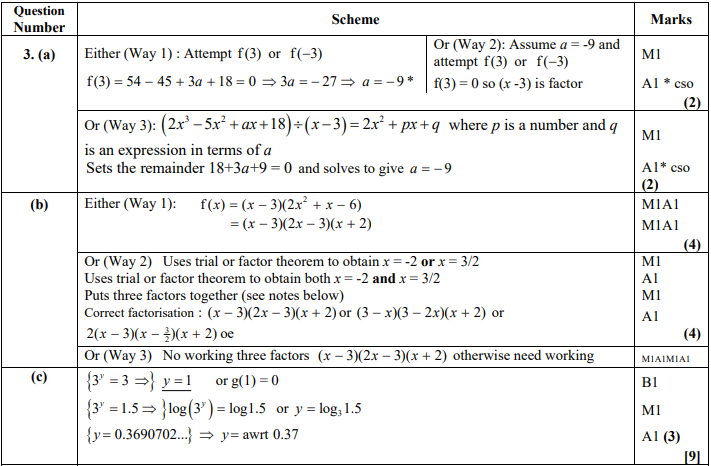 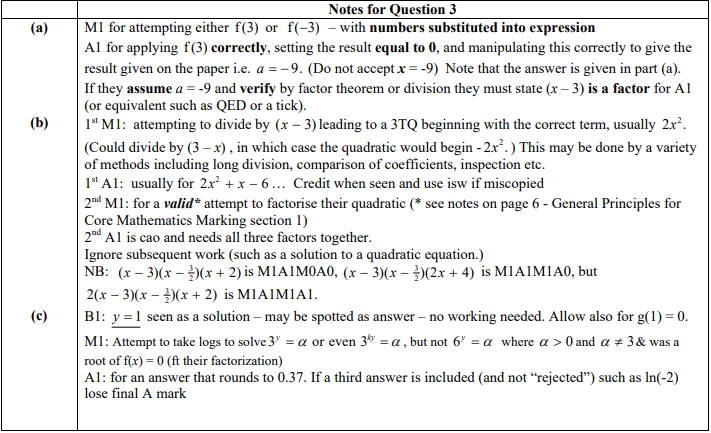 Jan 2013 Mathematics Advanced Paper 1: Pure Mathematics 2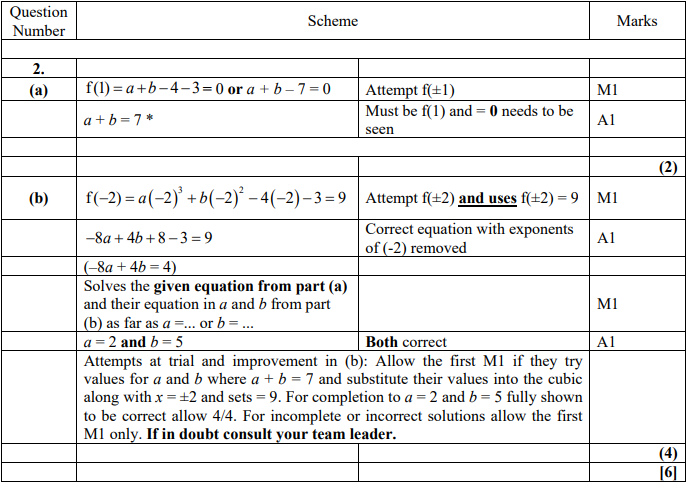 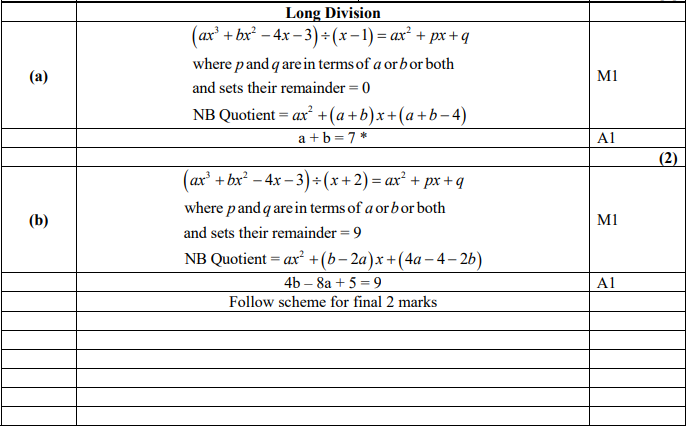 May 2012 Mathematics Advanced Paper 1: Pure Mathematics 2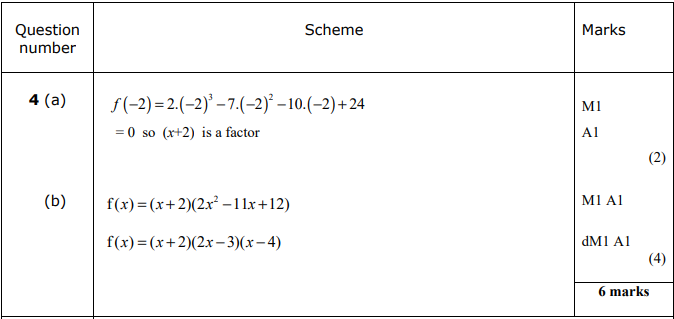 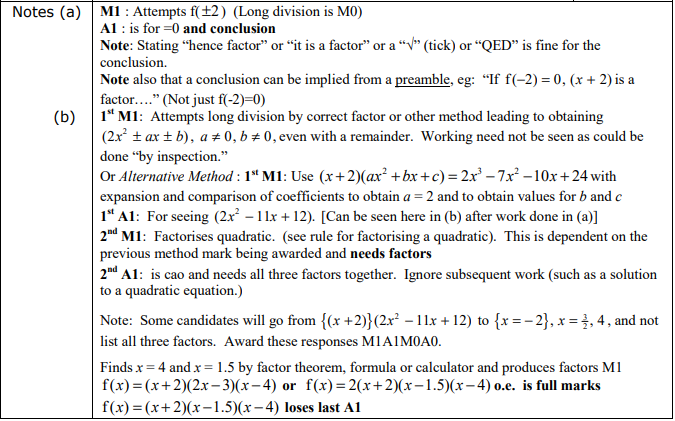 Jan 2012 Mathematics Advanced Paper 1: Pure Mathematics 2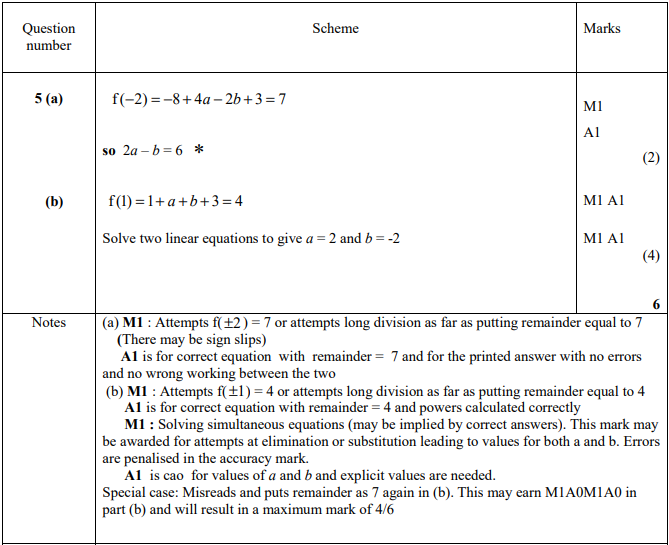 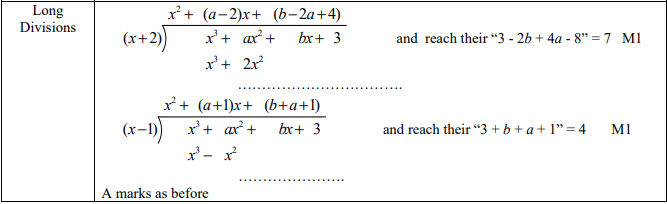 May 2011 Mathematics Advanced Paper 1: Pure Mathematics 2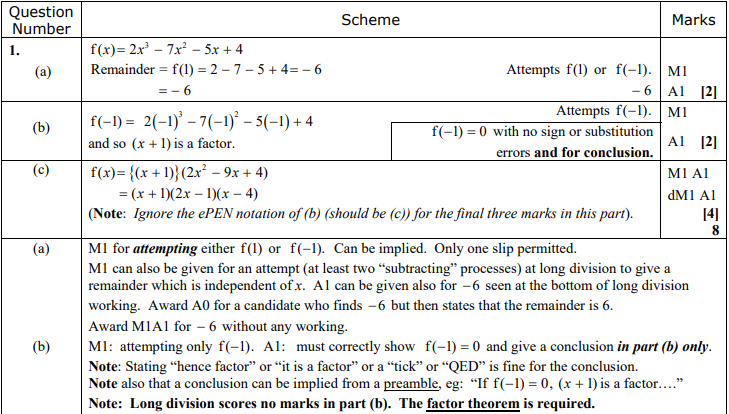 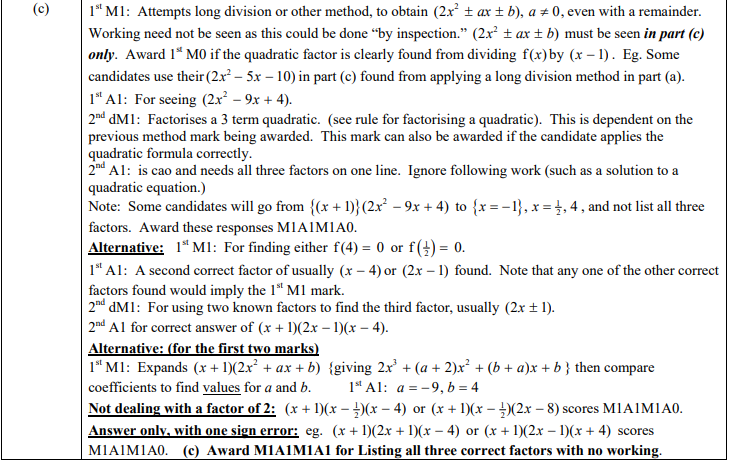 Jan 2011 Mathematics Advanced Paper 1: Pure Mathematics 2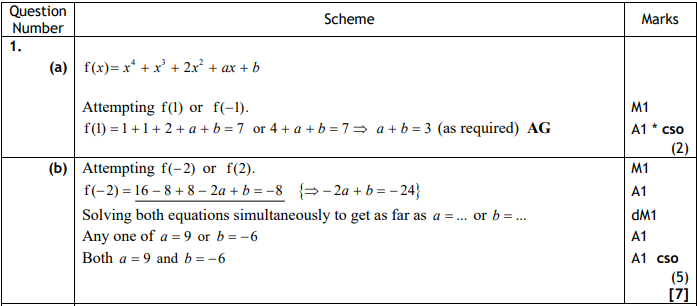 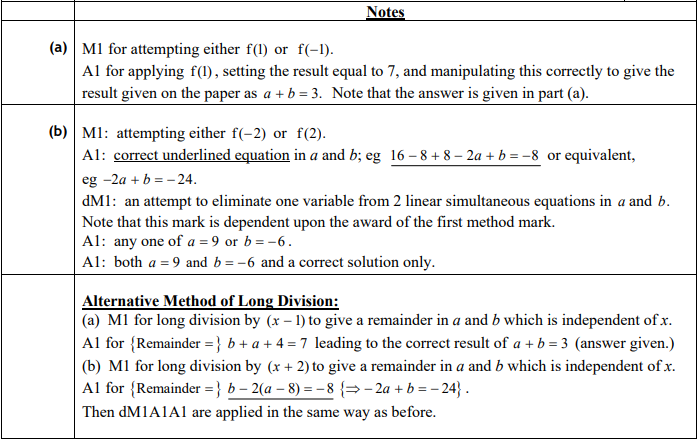 Jun 2010 Mathematics Advanced Paper 1: Pure Mathematics 2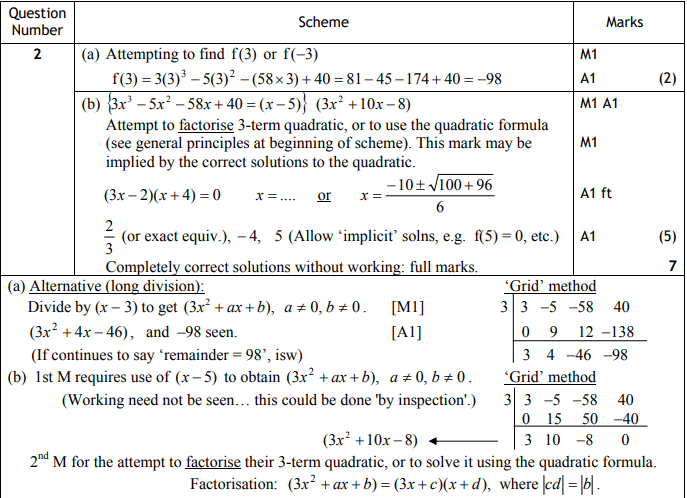 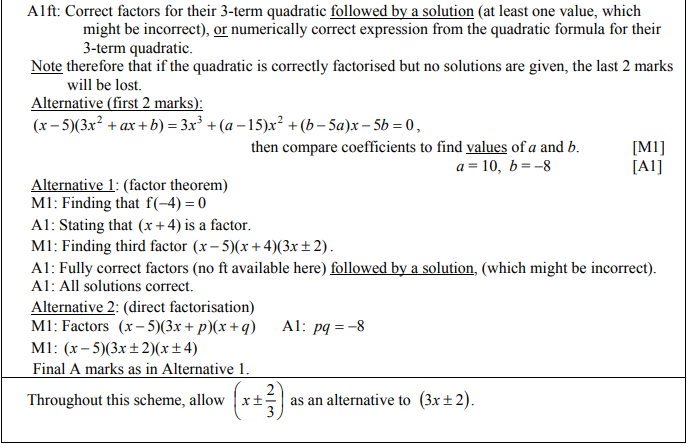 Jan 2010 Mathematics Advanced Paper 1: Pure Mathematics 2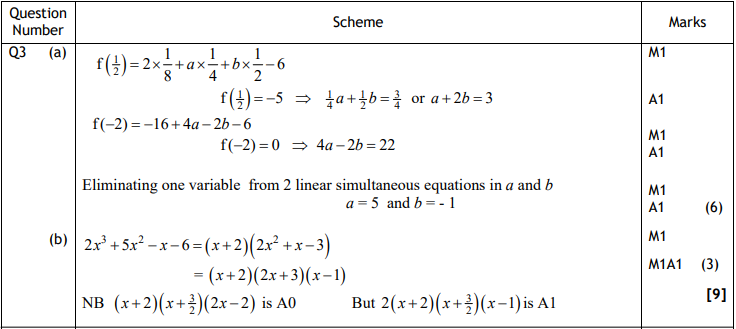 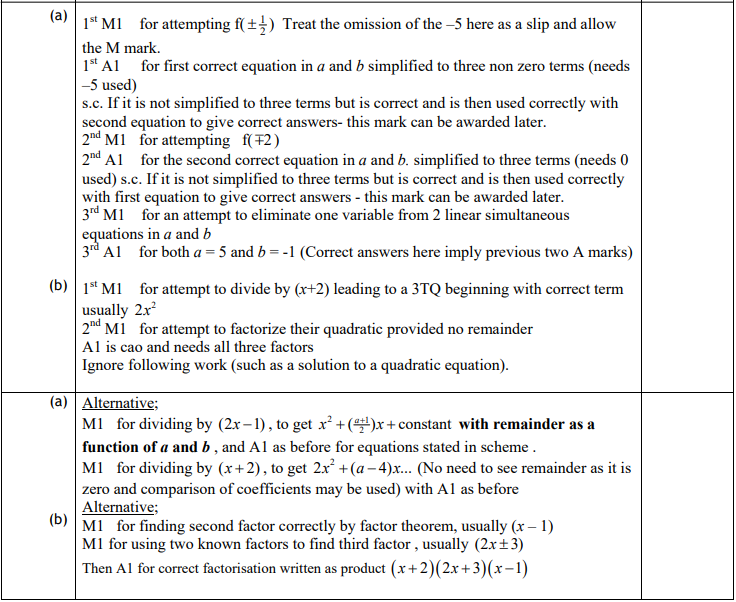 Jun 2017 Mathematics Advanced Paper 1: Pure Mathematics 3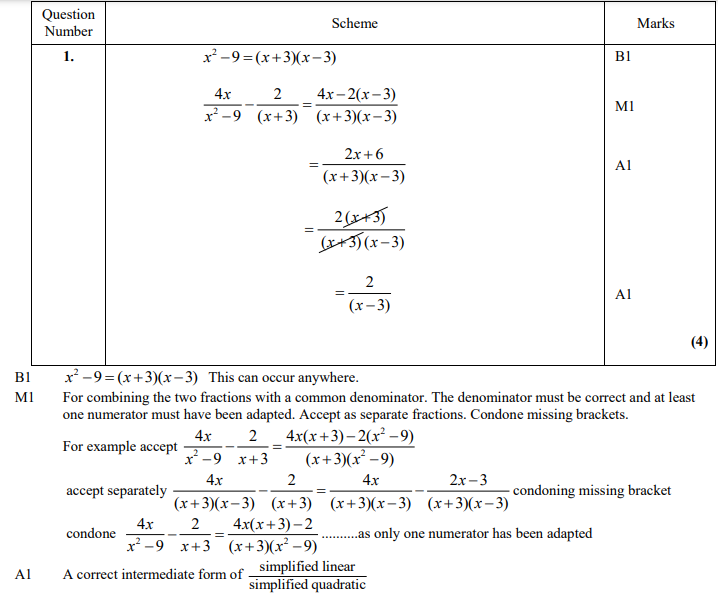 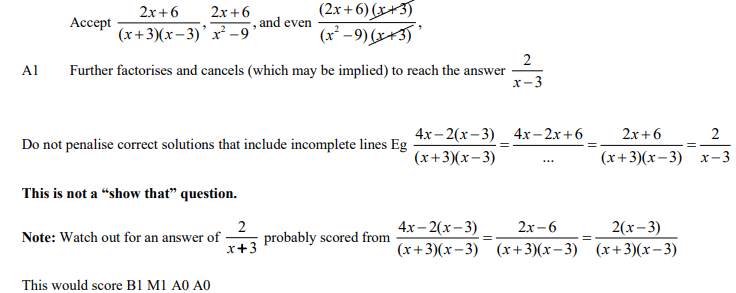 June 2012 Mathematics Advanced Paper 1: Pure Mathematics 3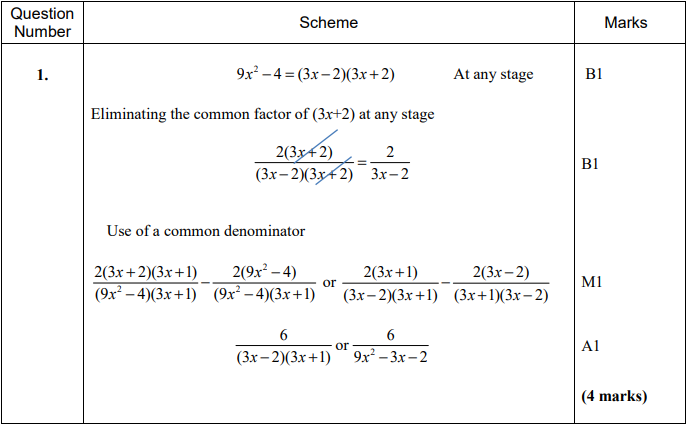 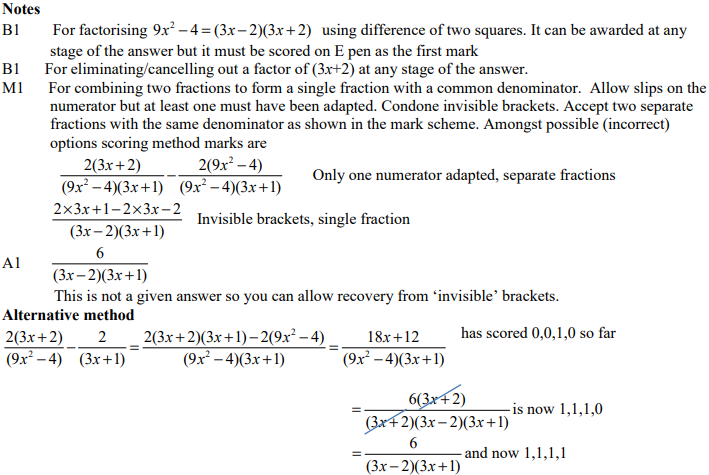 Jan 2011 Mathematics Advanced Paper 1: Pure Mathematics 3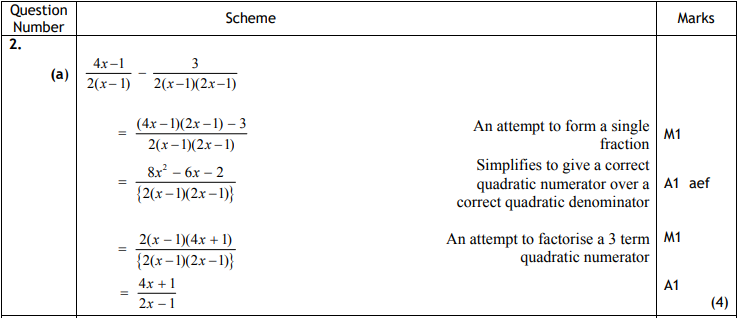 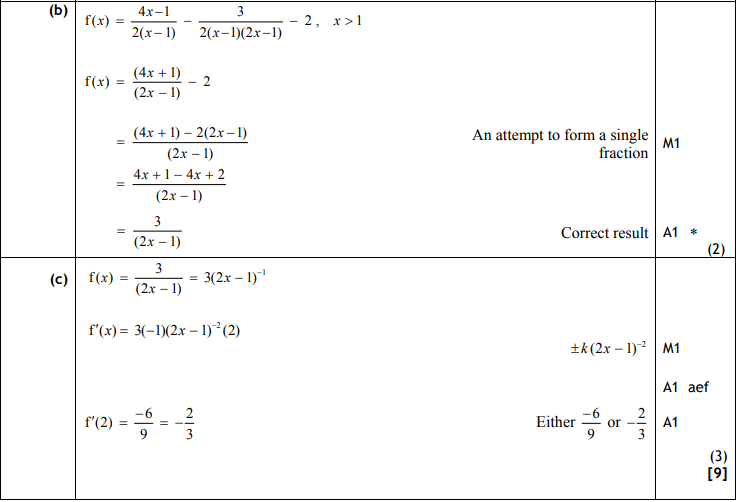 Jan 2010 Mathematics Advanced Paper 1: Pure Mathematics 3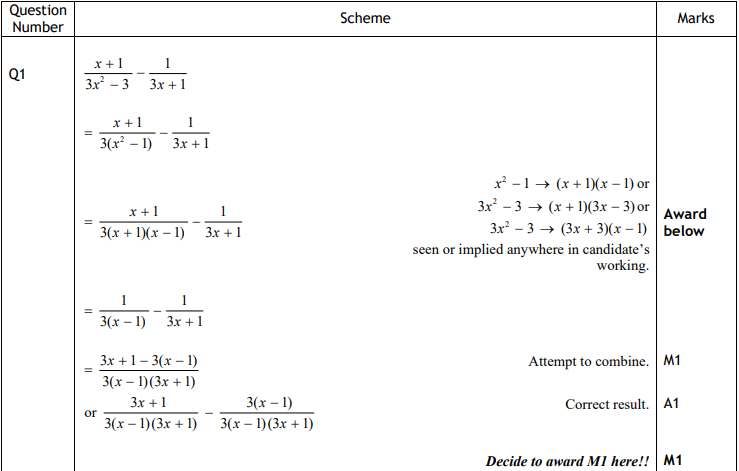 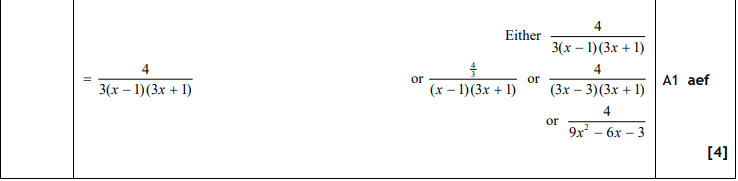 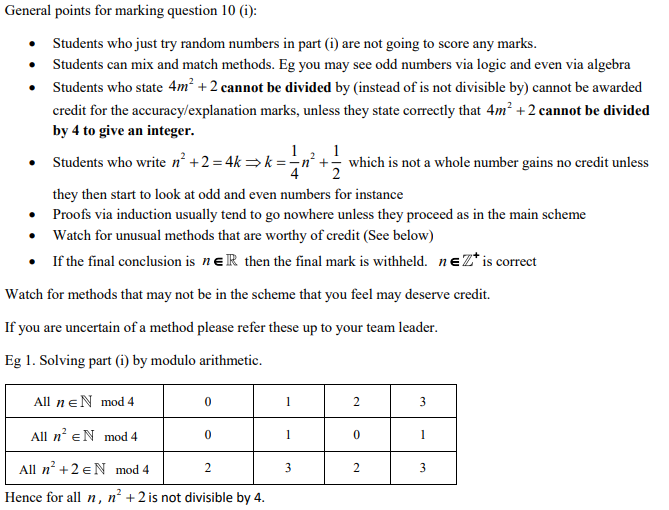 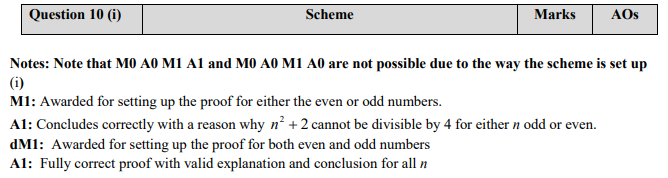 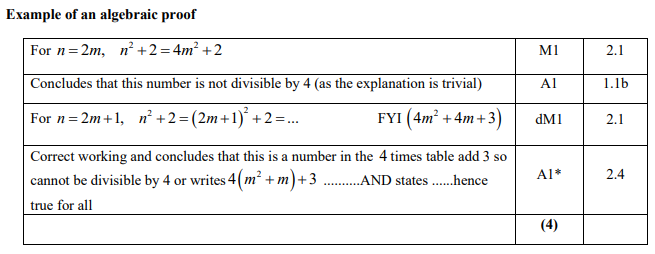 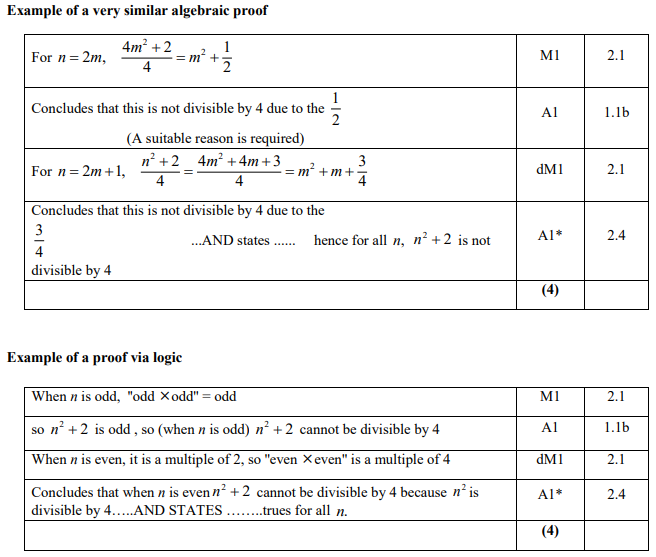 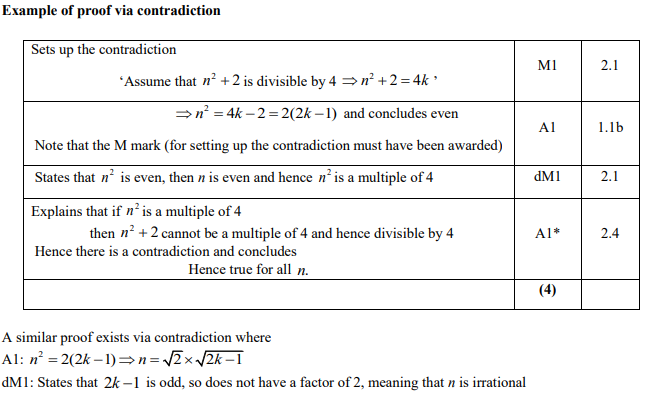 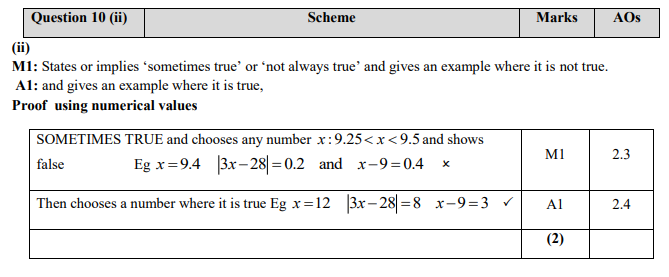 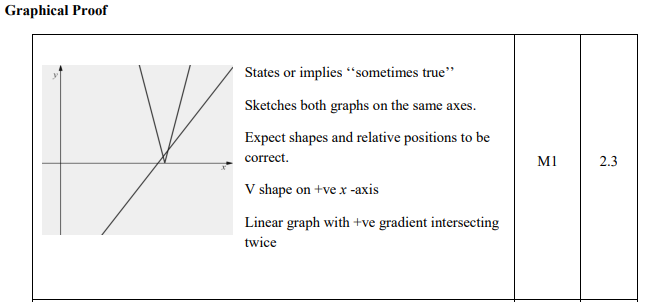 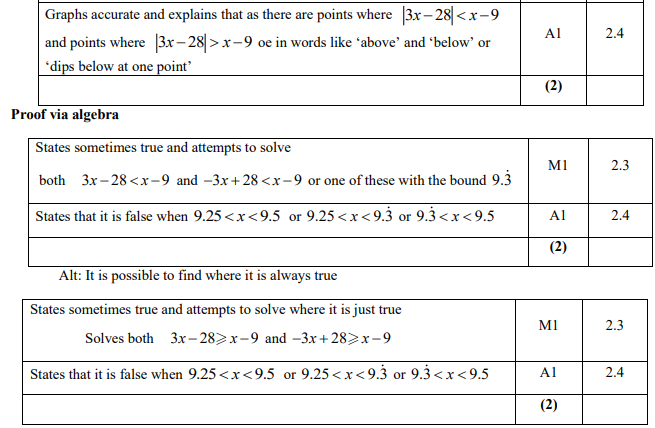 